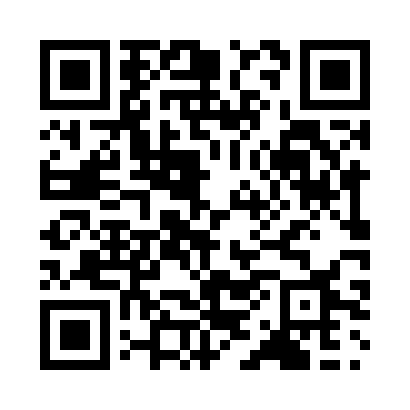 Prayer times for Canela, ChileWed 1 May 2024 - Fri 31 May 2024High Latitude Method: NonePrayer Calculation Method: Muslim World LeagueAsar Calculation Method: ShafiPrayer times provided by https://www.salahtimes.comDateDayFajrSunriseDhuhrAsrMaghribIsha1Wed5:557:1712:433:466:087:262Thu5:557:1812:433:456:077:253Fri5:567:1912:433:446:067:244Sat5:567:1912:433:446:057:245Sun5:577:2012:423:436:057:236Mon5:587:2112:423:426:047:227Tue5:587:2112:423:426:037:228Wed5:597:2212:423:416:027:219Thu5:597:2312:423:416:027:2010Fri6:007:2312:423:406:017:2011Sat6:007:2412:423:396:007:1912Sun6:017:2512:423:395:597:1813Mon6:017:2512:423:385:597:1814Tue6:027:2612:423:385:587:1715Wed6:027:2712:423:375:577:1716Thu6:037:2712:423:375:577:1617Fri6:047:2812:423:365:567:1618Sat6:047:2912:423:365:567:1519Sun6:057:2912:423:365:557:1520Mon6:057:3012:423:355:557:1521Tue6:067:3012:423:355:547:1422Wed6:067:3112:433:345:547:1423Thu6:077:3212:433:345:537:1424Fri6:077:3212:433:345:537:1325Sat6:087:3312:433:335:537:1326Sun6:087:3312:433:335:527:1327Mon6:097:3412:433:335:527:1228Tue6:097:3512:433:335:517:1229Wed6:107:3512:433:325:517:1230Thu6:107:3612:433:325:517:1231Fri6:107:3612:443:325:517:12